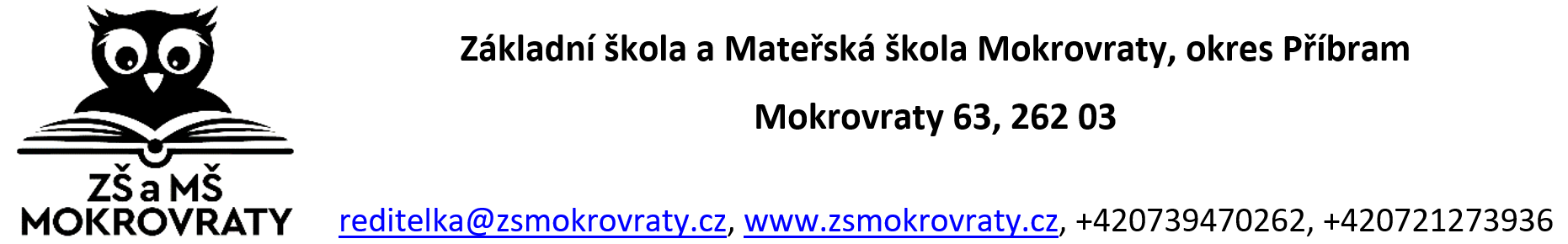 PŘIHLÁŠKA KE STRAVOVÁNÍJméno, příjmení strávníka : ………………………………………………………………………………………Bydliště : ………………………………………………………………………………………………………………….Škola / školka : …………………………………………………………………………………………………………Třída : ………………..                                    Datum narození : …………………………………………Státní příslušnost : ………………………….   Tel. č. zákon. zástupce : ………………………………..Úhrada stravného ( školného, kroužků ) : zakroužkujte písmeno u zvoleného typu platby.Platba inkasem – 19 – 524814339/0800 ( k 5.dni v měsíci)Hotovostní platba ved. ŠJ  ( k 5. dni v měsíci )Potvrzuji správnost údajů a zavazuji se oznámit jakoukoliv změnu týkající se stravování a dodržovat provozní řád školní jídelny. Dále beru na vědomí , že výše  uvedené údaje mohou být použity do matriky školní jídelny podle zákona č.561/2004 Sb. (školský zákon) a dále předávány dalším příjemcům dle vyhlášky č.364/2005, o dokumentaci škol a školských zařízení, a že školní jídelna zpracovává osobní údaje v souladu s Nařízením o ochraně osobních údajů (EU) 2016/679 (GDPR).……………………………………………                         ……………………………………………………………………………                Datum                                                      Podpis otce, matky nebo zákon. zástupce